1 апреля 2022 года социальным педагогом Бейсекеевой З.Р. с учащимися 7-8 классов проведена профилактическая беседа на тему: «Заведомо ложное сообщение об акте терроризма.Цель: Познакомить учащихся с ответственностью о заведомо ложном сообщении об акте терроризмаРасширить знания обучающихся о видах уголовной ответственности несовершеннолетних;Воспитать чувство ответственности за свои поступки;Сформировать уважительное отношение к закону, обеспечивающему соблюдение прав и интересов человека;Закрепить потребность правомерного поведения в любой сфере деятельности.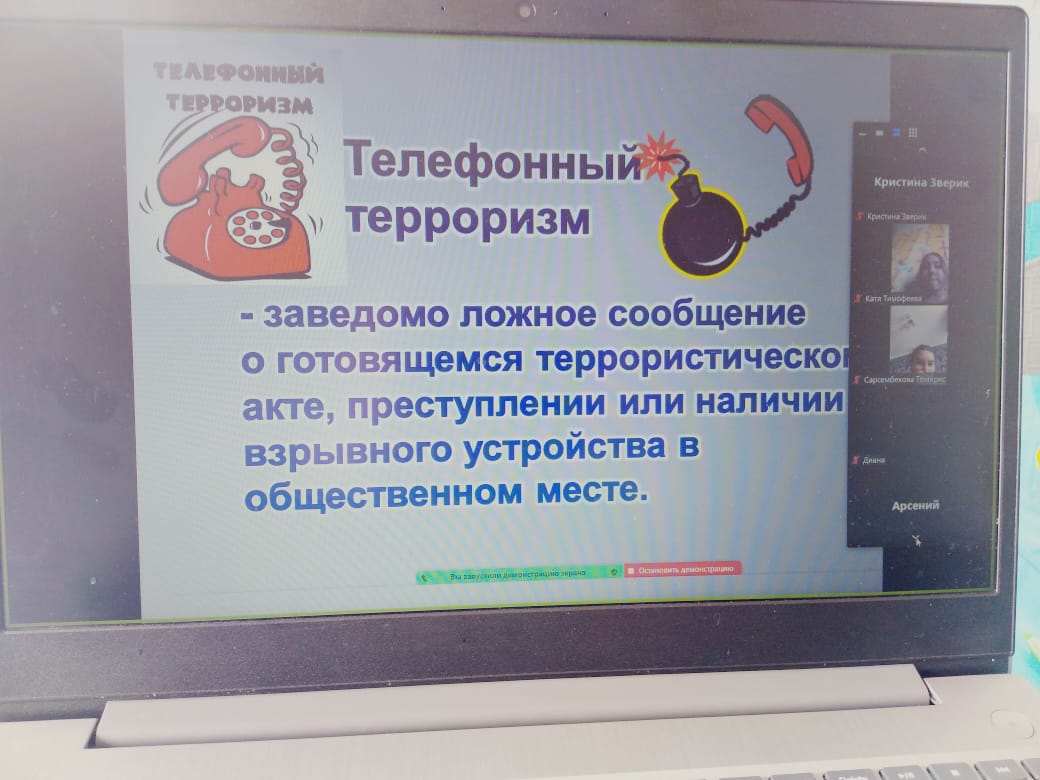 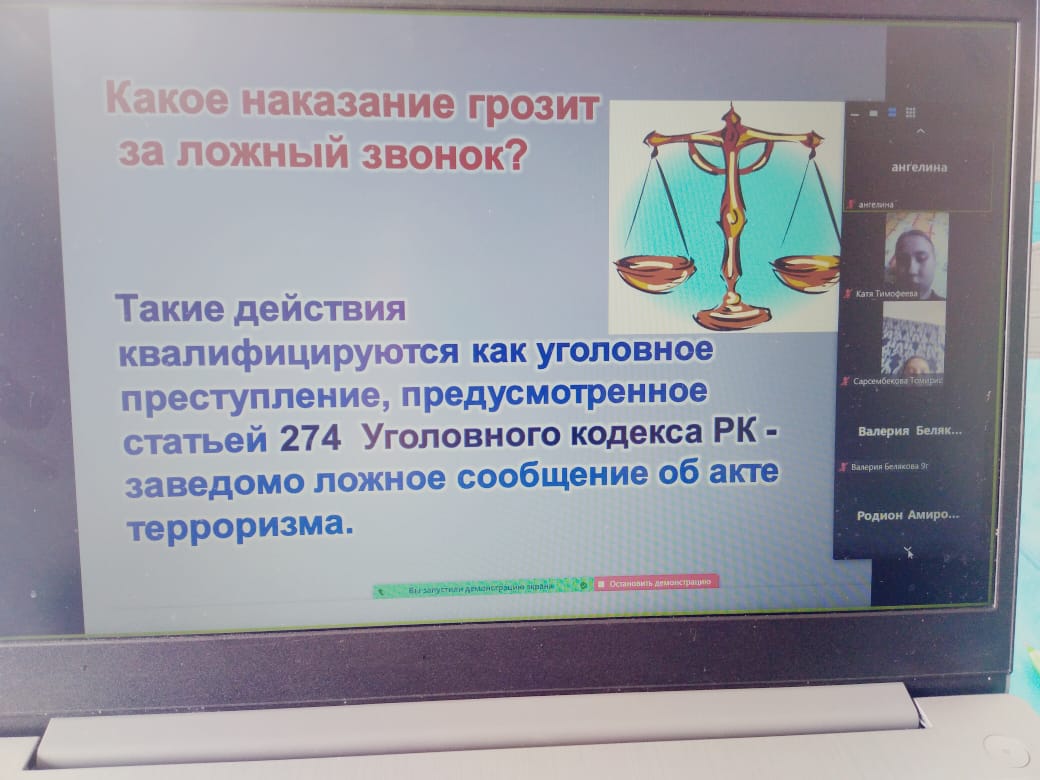 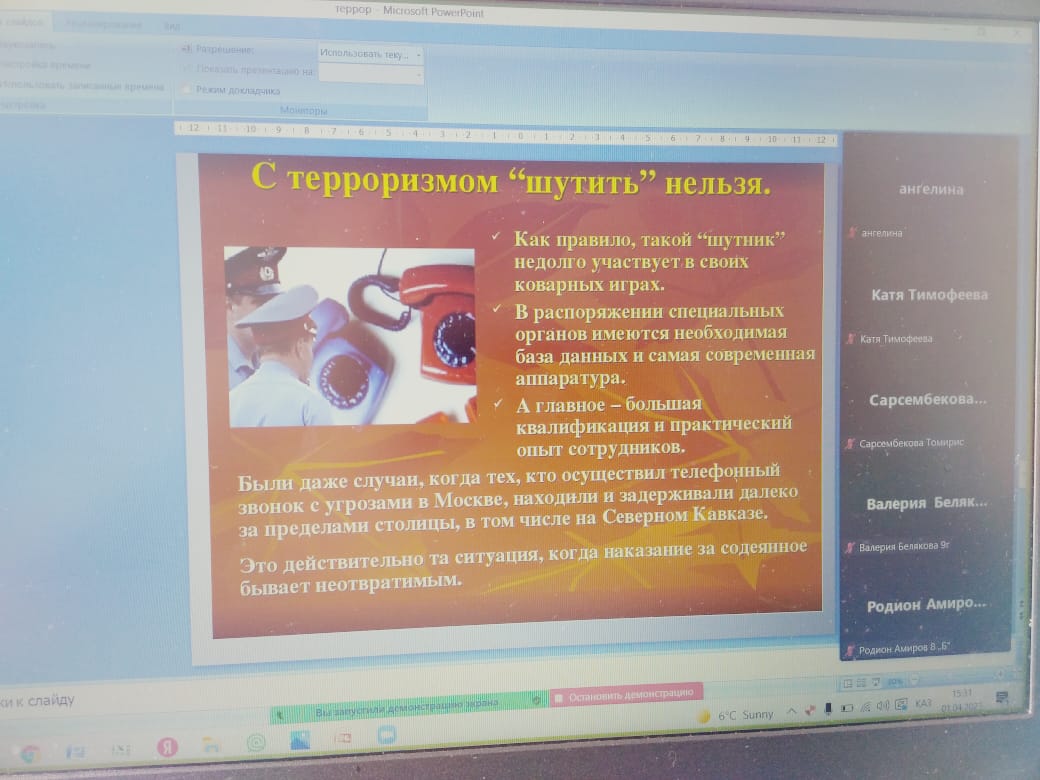 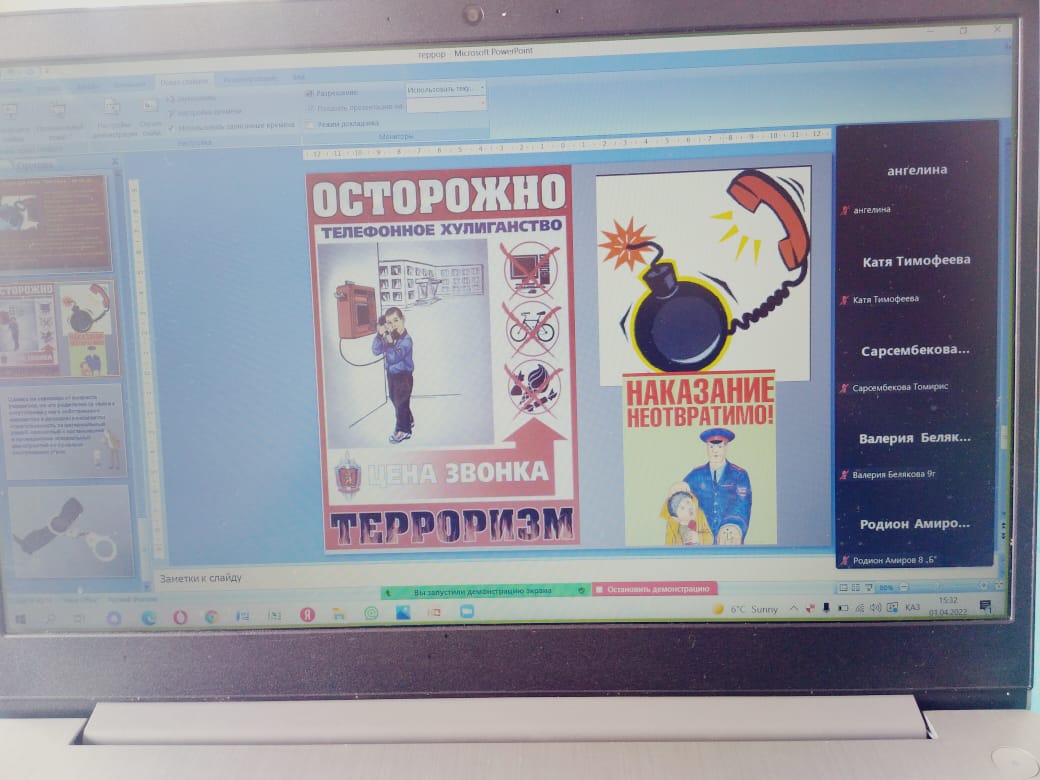 